ΑπάντησηΈστω f συνάρτηση με Π.Ο. το Α. Θα λέμε ότι η f είναι:Γνησίως αύξουσα αν για κάθε x1, x2A με  x1 < x2 ⇒ f(x1)  f(x2)     παρατηρώ ότι για μικρό χ αντιστοιχεί μικρό y και το ανάποδο , δηλ. για μεγάλο χ αντιστοιχεί μέγαλο y .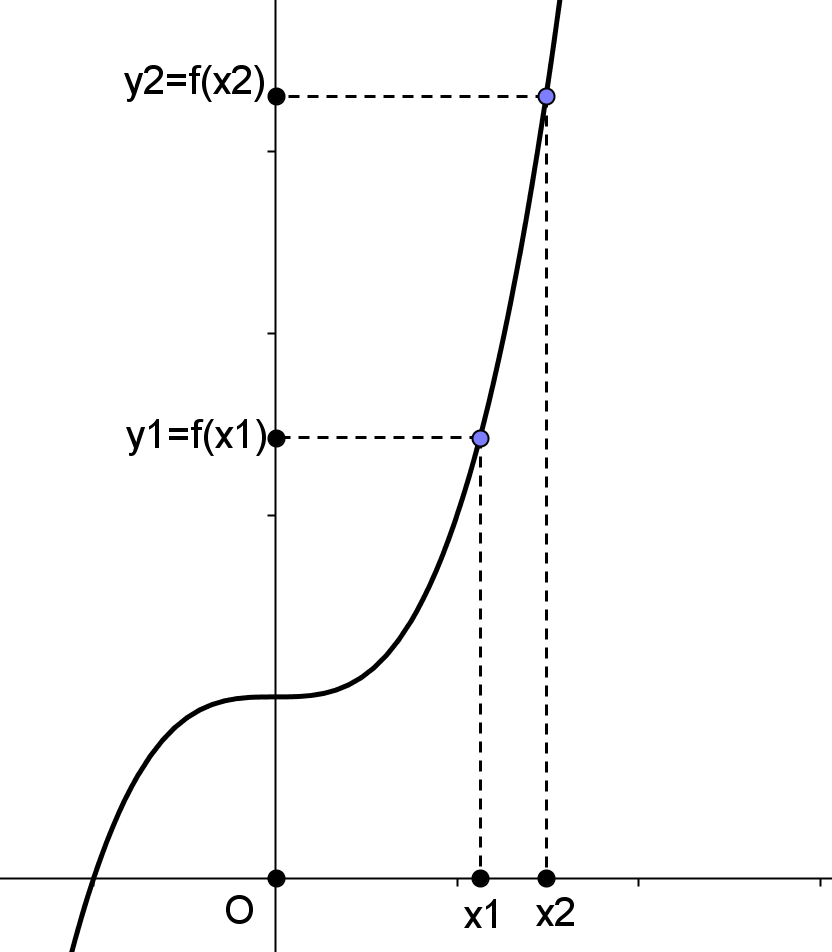 y=F(x)=2x+5 y=F(1)= για χ=1 έχω y=7y=F(x)=2x+5 y=F(2)= για χ=2 έχω y=9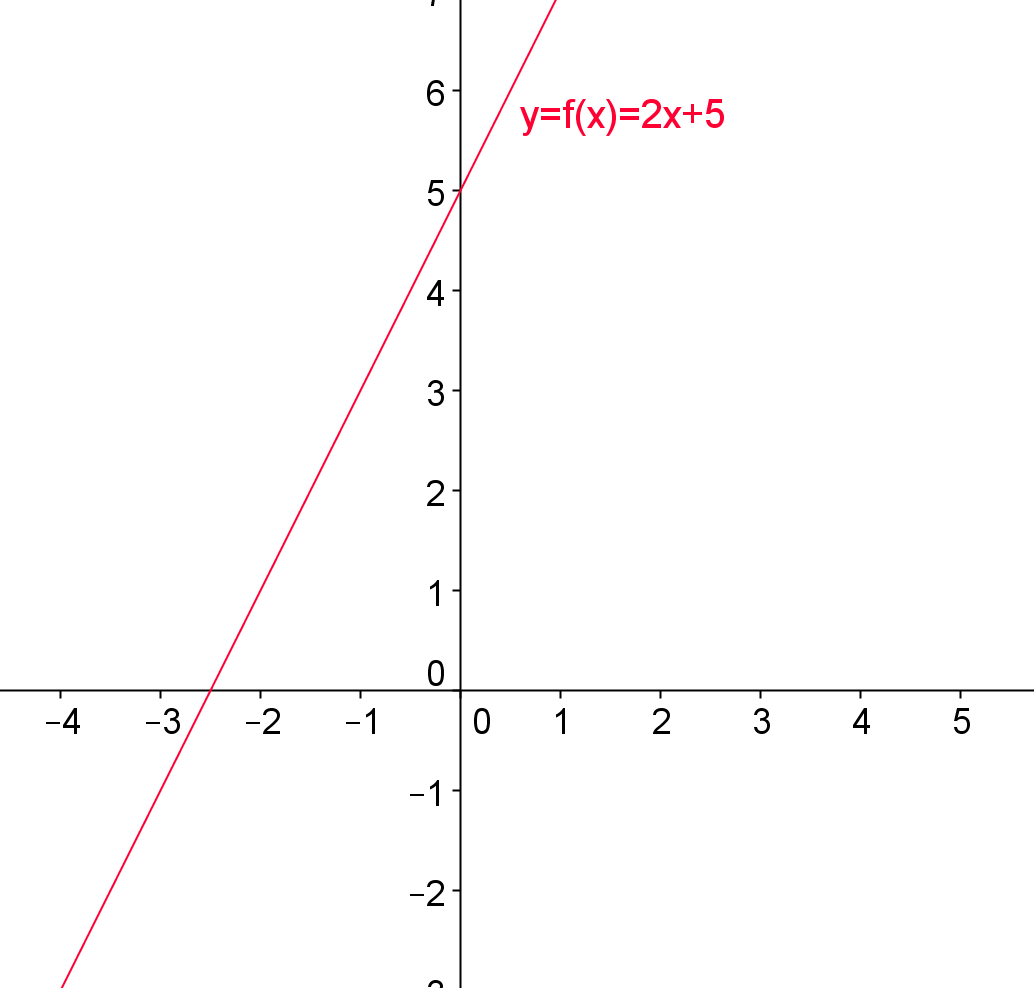 παρατηρούμε ότι η Cf συνεχώς ανεβαίνει και συμβολίζεται με fστο Α.Γνησίως φθίνουσα ανγια κάθε x1, x2A με   x1 < x2 ⇒ f(x1)  f(x2) παρατηρώ ότι για μικρό χ αντιστοιχεί μεγάλο  y και το ανάποδο , δηλ. για μεγάλο χ αντιστοιχεί μικρό  y .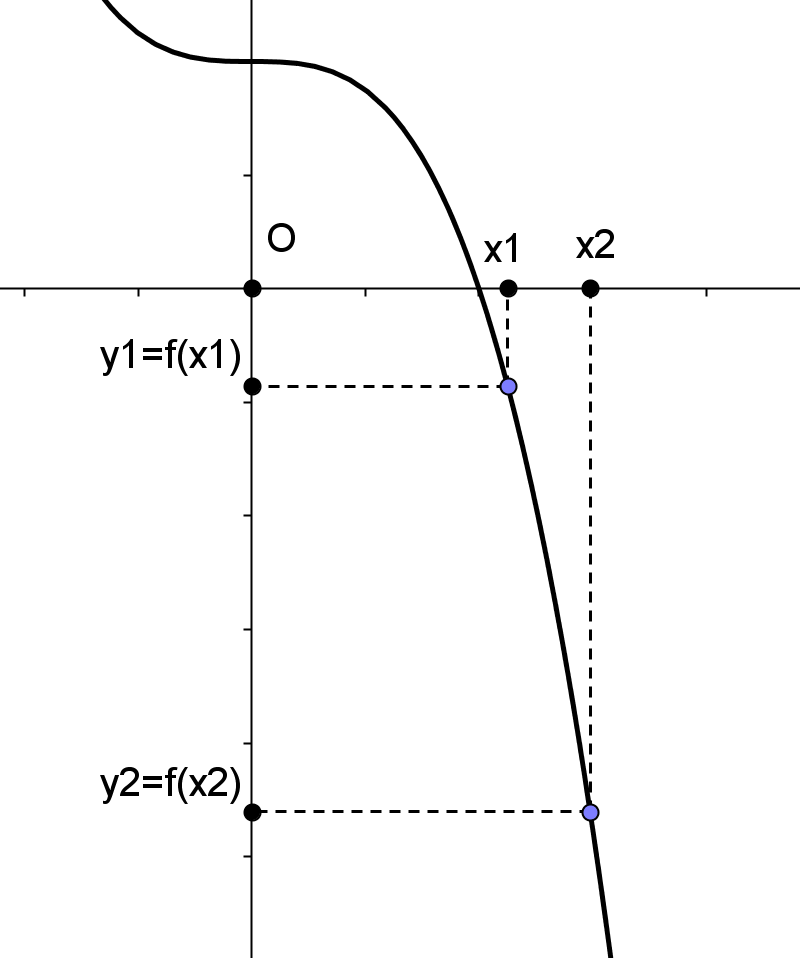 y=F(x)=-2x+5 y=F(1)= για χ=1 έχω y=3y=F(x)=-2x+5 y=F(2)= για χ=2 έχω y=1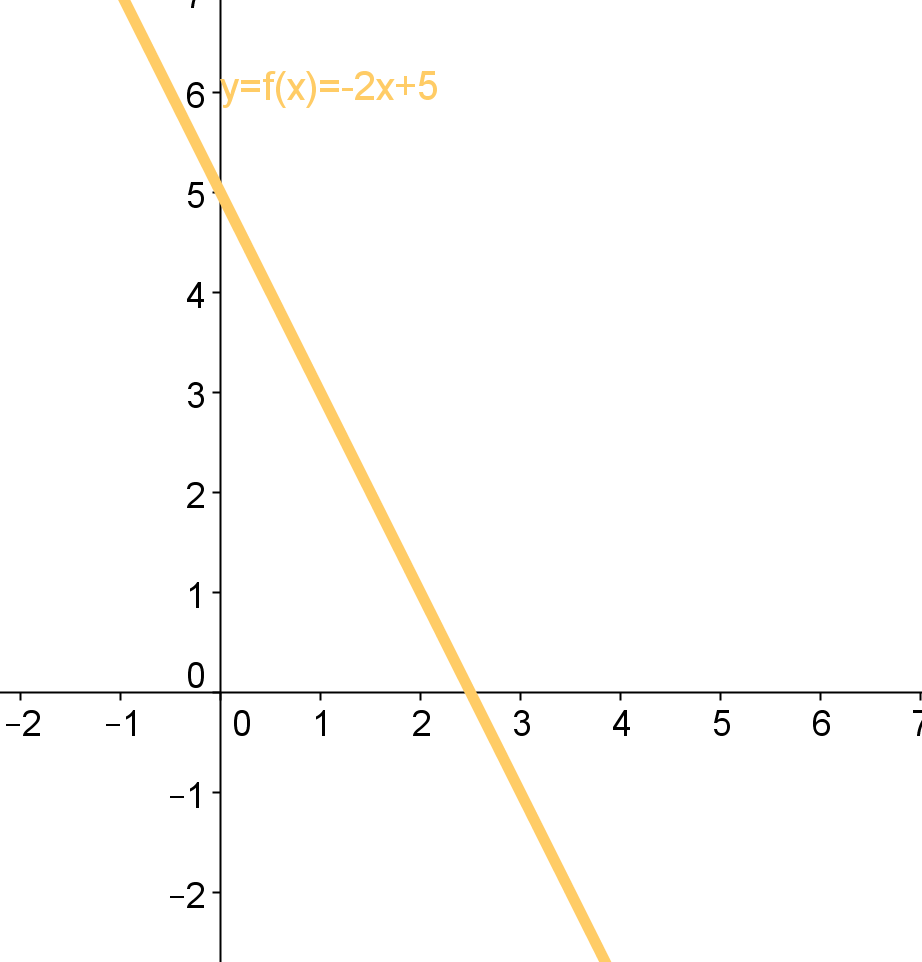 παρατηρούμε ότι η Cf συνεχώς κατεβαίνει και συμβολίζεται με f στο Α.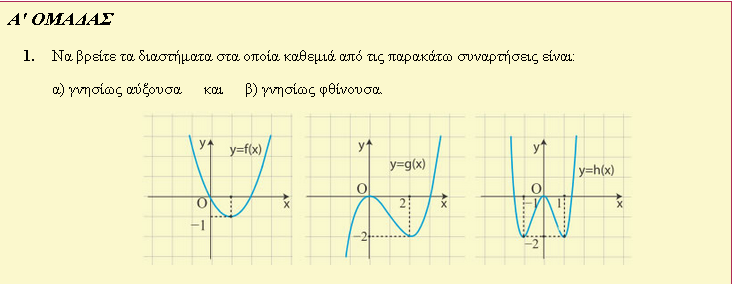 Μέχρι το 1 (πάντα κοιτάω τον οριζόντιο άξονα των χ) η γραμμή κατεβαίνει , από το 1 και μετά ανεβαίνει . Δηλ. για χ που ανήκουν στο ( η f είναι γνησίως φθίνουσα . για χ που ανήκουν στο [ η f είναι γνησίως αύξουσα . Μέχρι το 0 (πάντα κοιτάω τον οριζόντιο άξονα των χ) η γραμμή ανεβαίνει , από το 0 μέχρι το 2 κατεβαίνει  και από το 2 και μετά ανεβαίνει . Δηλ. για χ που ανήκουν στο ( η f είναι γνησίως αυξουσα .για χ που ανήκουν στο [ η f είναι γνησίως φθίνουσα . και για χ που ανήκει στο [2, η f είναι γνησίως αυξουσα .Ερώτηση 1ηΤι ονομάζεται γνησίως αύξουσα και τι γνησίως φθίνουσα συνάρτηση. 